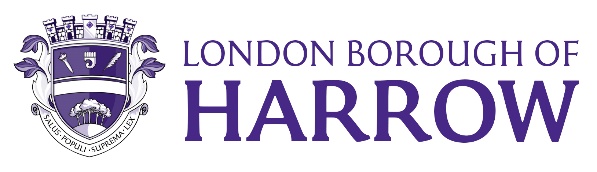 Section 2 – ReportIn accordance with Committee Procedure Rule 47.6 set out in Part 4 of the Council’s Constitution, any Executive decisions taken as a matter of urgency are reported to the next available meeting of the Council. Since the Council meeting on 30 November 2023, one such decision was taken, the details of which are below:As the decision was deemed urgent, the agreement of the Chair of the Overview and Scrutiny Committee was obtained that the decision would not be subject to the call-in procedure as any delay likely to be caused by the call-in process would seriously prejudice the Council’s interests.General Exception, Special Urgency and Private MeetingsIn accordance with Rule 17 of the Access to Information Procedure Rules, the Chair of the Overview and Scrutiny Committee agreed that the key decision in relation to the following report to the Leader, which had not been included on the Key Decision Schedule could be taken:Since the last report to Council it has been necessary to seek the agreement of the Chair of the Overview and Scrutiny Committee for the Leader to meet in private in order to consider one of the appendices to the above-mentioned report.Ward Councillors’ comments N/ALegal ImplicationsAs set out in the urgent report.Financial ImplicationsAs set out in the urgent report.Risk Management ImplicationsAs set out in the urgent report.Equalities implications / Public Sector Equality Duty As set out in the urgent report.Council PrioritiesA place where those in need are supported.Section 3 - Statutory Officer ClearanceStatutory Officer:  Sharon DanielsSigned by the Chief Financial OfficerDate:  11 February 2024Statutory Officer:  Jessica FarmerSigned by the Monitoring OfficerDate:  9 February 2024Mandatory ChecksWard Councillors notified:  Ward Councillors were informed.Section 4 - Contact Details and Background PapersContact:  Alison Atherton, Senior Professional Democratic Services Email:alison.atherton@harrow.gov.ukBackground Papers:  Urgent Decision FormsIf appropriate, does the report include the following considerations? 1.	Consultation 	YES 2.	Priorities	n/a Report for:Council Date of Meeting:22 February 2024Subject:Information Report – Use of Urgency Procedure - ExecutiveResponsible Officer:Jessica Farmer – Interim Director of Legal and Governance ServicesExempt:NoWards affected:N/aEnclosures:NoneSection 1 – Summary and RecommendationsThis report sets out details of decisions taken under the Urgency procedure by the Leader since the meeting of the Council on 30 November 2023.Recommendations: That the report be noted.  SubjectDecision Maker Reason for UrgencyThe acquisition of a site as a proposed location for a Special Educational Needs school provisionLeaderThe decision was urgent as it involved a property acquisition which has timescales which are outside of the usual decision- making process.Subject Decision MakerReason for UrgencyThe acquisition of a site as a proposed location for a Special Educational Needs school provisionLeaderAt the time of the publication of the Key Decision Schedule, it was not envisaged that a Leader’s Decision meeting would be required, and the decision could not wait until the next scheduled meeting of Cabinet on 15 February 2024. 